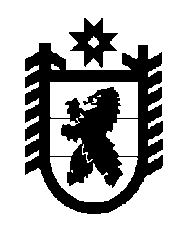 Российская Федерация Республика Карелия    РАСПОРЯЖЕНИЕГЛАВЫ РЕСПУБЛИКИ КАРЕЛИЯУтвердить прилагаемый состав Координационного совета при Главе Республики Карелия по вопросам реализации государственной
молодежной политики, образованного Указом Главы Республики Карелия от 20 октября_2015 года № 99.                          Глава Республики  Карелия                                                               А.П. Худилайненг. Петрозаводск20  октября  2015 года№ 359-рУтвержден распоряжениемГлавы Республики Карелия от 20 октября 2015 года № 359-р            СОСТАВ Координационного совета при Главе Республики Карелия по вопросам реализации государственной молодежной политики____________Худилайнен А.П.--Глава Республики Карелия, председатель Координационного совета Глава Республики Карелия, председатель Координационного совета Глава Республики Карелия, председатель Координационного совета Улич В.В. --заместитель Главы Республики Карелия по социальным вопросам, заместитель председателя Координационного советазаместитель Главы Республики Карелия по социальным вопросам, заместитель председателя Координационного советазаместитель Главы Республики Карелия по социальным вопросам, заместитель председателя Координационного советаЧлены Координационного совета:Члены Координационного совета:Члены Координационного совета:Члены Координационного совета:Члены Координационного совета:Алексеева Е.В.--председатель правления Карельской региональной общественной организации «Межвузовский Центр межнационального общения и патриотического воспитания»  (по согласованию)председатель правления Карельской региональной общественной организации «Межвузовский Центр межнационального общения и патриотического воспитания»  (по согласованию)председатель правления Карельской региональной общественной организации «Межвузовский Центр межнационального общения и патриотического воспитания»  (по согласованию)Билькова В.А.--руководитель регионального штаба Карельского регионального отделения Молодежной общероссийской общественной организации «Российские Студенческие Отряды» (по согласованию)руководитель регионального штаба Карельского регионального отделения Молодежной общероссийской общественной организации «Российские Студенческие Отряды» (по согласованию)руководитель регионального штаба Карельского регионального отделения Молодежной общероссийской общественной организации «Российские Студенческие Отряды» (по согласованию)Бутенко А.А.--председатель студенческой организации профсоюза работников народного образования и науки Российской Федерации Петрозаводского государственного университета (по согласованию)председатель студенческой организации профсоюза работников народного образования и науки Российской Федерации Петрозаводского государственного университета (по согласованию)председатель студенческой организации профсоюза работников народного образования и науки Российской Федерации Петрозаводского государственного университета (по согласованию)Вагузенкова Л.А.--начальник отдела Министерства по делам молодежи, физической культуре и спорту Республики Карелия  начальник отдела Министерства по делам молодежи, физической культуре и спорту Республики Карелия  начальник отдела Министерства по делам молодежи, физической культуре и спорту Республики Карелия  Васильев С.Г.--представитель общественной организации «Клуб любителей военной истории г. Петрозаводска «Стягъ» (по согласованию)представитель общественной организации «Клуб любителей военной истории г. Петрозаводска «Стягъ» (по согласованию)представитель общественной организации «Клуб любителей военной истории г. Петрозаводска «Стягъ» (по согласованию)Волкова Н.Д.--заместитель Министра образования Республики Карелиязаместитель Министра образования Республики Карелиязаместитель Министра образования Республики КарелияВоронин А.В. --ректор федерального государственного бюджетного образовательного учреждения высшего профессионального образования «Петрозаводский государственный университет» (по согласованию)ректор федерального государственного бюджетного образовательного учреждения высшего профессионального образования «Петрозаводский государственный университет» (по согласованию)ректор федерального государственного бюджетного образовательного учреждения высшего профессионального образования «Петрозаводский государственный университет» (по согласованию)Воронов А.М.--Министр по делам молодежи, физической культуре и спорту Республики КарелияМинистр по делам молодежи, физической культуре и спорту Республики КарелияМинистр по делам молодежи, физической культуре и спорту Республики КарелияВохмин В.Д.--глава администрации Лахденпохского муниципального района (по согласованию)глава администрации Лахденпохского муниципального района (по согласованию)глава администрации Лахденпохского муниципального района (по согласованию)Гармашов В.Г.--заместитель начальника полиции по охране общественного порядка Министерства внутренних дел по Республике Карелия  (по согласованию)заместитель начальника полиции по охране общественного порядка Министерства внутренних дел по Республике Карелия  (по согласованию)заместитель начальника полиции по охране общественного порядка Министерства внутренних дел по Республике Карелия  (по согласованию)Гнетова Е.Г.--Уполномоченный по защите прав предпринимателей в Республике Карелия (по согласованию)Уполномоченный по защите прав предпринимателей в Республике Карелия (по согласованию)Уполномоченный по защите прав предпринимателей в Республике Карелия (по согласованию)Данько Г.Г.--глава администрации муниципального образования «Суоярвский район» (по согласованию)глава администрации муниципального образования «Суоярвский район» (по согласованию)глава администрации муниципального образования «Суоярвский район» (по согласованию)Ересов В.Н.--глава администрации Пудожского муниципального района (по согласованию)глава администрации Пудожского муниципального района (по согласованию)глава администрации Пудожского муниципального района (по согласованию)Ермоленко Р.Е.--заместитель главы администрации Петрозаводского городского округа, председатель комитета социального развития (по согласованию)заместитель главы администрации Петрозаводского городского округа, председатель комитета социального развития (по согласованию)заместитель главы администрации Петрозаводского городского округа, председатель комитета социального развития (по согласованию)Ершова А.Б.---начальник отдела Министерства Республики Карелия по вопросам национальной политики, связям с общественными, религиозными объединениями и средствами массовой информацииЗелинский П.Г. ---исполняющий обязанности главы администрации Костомукшского городского округа (по согласованию)Зиновьев А.В.---начальник управления Министерства здравоохранения и социального развития Республики КарелияКатаров В.К.---проректор по воспитательной и социальной работе федерального государственного бюджетного образовательного учреждения высшего профессионального образования «Петрозаводский государственный университет» (по согласованию)Коваленко В.И.---директор по развитию «Фонда Возрождения Северного Приладожья» (по согласованию)Колеченок Е.Н.---президент Межрегионального молодежного общественного движения «Ассоциация АВАРД» (по согласованию)Крупин С.В.---Глава Сортавальского муниципального района (по согласованию)Кувшинова И.Б.---директор государственного автономного образовательного учреждения среднего профессионального образования Республики Карелия «Петрозаводский автотранспортный техникум», председатель Совета директоров профессиональных образовательных организаций Республики Карелия (по согласованию)Лебедева М.Е.---заместитель Министра финансов Республики Карелия Лесонен А.Н.---заместитель Министра культуры Республики КарелияМахмутова С.О.---начальник управления администрации Сегежского муниципального района (по согласованию)Нахимова Е.В.---заместитель директора Карельского регионального благотворительного фонда «Материнское сердце» (по согласованию)Петров Е.Е.---директор Северного института (филиала) федерального государственного бюджетного образовательного учреждения высшего образования «Всероссийский государственный уни-верситет юстиции» (РПА Минюста России) в г. Петрозаводске (по согласованию)Пивненко Р.Р.---директор Карельского филиала федерального государственного бюджетного образовательного учреждения высшего образования «Российская академия народного хозяйства и государственной службы при Президенте Российской Федерации» (по согласованию)Попов В.Ф.---глава администрации муниципального образования «Беломорский муниципальный район» (по согласованию)Прокопьев С.К.---глава администрации Олонецкого национального муниципального района (по согласованию)Путролайнен Т.А.---глава администрации Муезерского муниципального района (по согласованию) Севериков А.А.---директор автономной некоммерческой организации «Информационно-аналитический Центр» (по согласованию)Сеппянен Т.П.---заместитель главы администрации Пряжинского национального муниципального района (по согласованию)Скрыников И.С.---Министр труда и занятости Республики КарелияСмирнова Э.Э.---начальник отдела Государственного комитета Республики Карелия по взаимодействию с органами местного самоуправления Старикова О.А.-глава администрации Питкярантского муниципального района (по согласованию)глава администрации Питкярантского муниципального района (по согласованию)глава администрации Питкярантского муниципального района (по согласованию)Стрюкова О.Ф.-заместитель директора некоммерческого учреждения «Центр профессиональной реабилитации и социально-средовой адаптации инвалидов «Север» (по согласованию)заместитель директора некоммерческого учреждения «Центр профессиональной реабилитации и социально-средовой адаптации инвалидов «Север» (по согласованию)заместитель директора некоммерческого учреждения «Центр профессиональной реабилитации и социально-средовой адаптации инвалидов «Север» (по согласованию)Федотов Н.Н.-Председатель Государственного комитета Республики Карелия по обеспечению жизнедеятельности и безопасности населенияПредседатель Государственного комитета Республики Карелия по обеспечению жизнедеятельности и безопасности населенияПредседатель Государственного комитета Республики Карелия по обеспечению жизнедеятельности и безопасности населения